KOMISJA DO SPRAW SPOŁECZNYCH I FINANSÓW11-600 Węgorzewo, ul. 3 go – Maja 17 b, tel. 87 427-76-13, fax. 87 427-76-05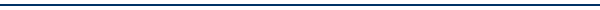 						     Węgorzewo, 17.03.2022 r. BR.0012.2.3.2022.KA						Na podstawie § 30 ust. 1 Statutu Powiatu Węgorzewskiego zwołuję w dniu 23 marca 2022 r. (środa) o godz. 1430 posiedzenie Komisji do spraw Społecznych i Finansów, które odbędzie się w sali konferencyjnej Starostwa Powiatowego w Węgorzewie przy ul. 3 Maja 17B oraz w aktualnych miejscach pobytu każdego radnego, przy czym Komisja odbywać się będzie w trybie zdalnym.Porządek obrad:Otwarcie posiedzenia.Przyjęcie porządku obrad.Zatwierdzenie protokołu z poprzedniego posiedzenia Komisji.Zapoznanie się z informacją Powiatowego Zespołu Doradztwa Rolniczego dotyczącą realizacji zadań w 2021 roku w zakresie doradztwa rolniczego. Zapoznanie się ze sprawozdaniem z rocznej działalności Powiatowego Centrum Pomocy Rodzinie w zakresie pieczy zastępczej, rehabilitacji zawodowej i społecznej oraz przeciwdziałaniu przemocy w rodzinie. Informacja z realizacji zadań statutowych w 2021 roku:Domu Pomocy Społecznej w WęgorzewiePowiatowego Domu Samopomocy w WęgorzewieWarsztatu Terapii Zajęciowej w Olszewie Węgorzewskim. Zapoznanie się z wystąpieniem pokontrolnym Komisji Rewizyjnej sporządzonego w oparciu 
o protokół kontroli nr 1/2022 z dnia 08.03.2022 r. w sprawie kontroli zużycia energii za 2021 rok 
w Zespole Szkół Ogólnokształcących w Węgorzewie. Zapoznanie się z informacja z zakresu promocji powiatu z uwzględnieniem sprawozdania 
o współpracy z partnerami zagranicznymi za 2021 rok. Zapoznanie się z informacją o sporcie i rekreacji w Powiecie Węgorzewskim za 2021 rok.Zaopiniowanie projektów uchwał Rady Powiatu.Wnioski i zapytania członków komisji i radnych.Zamknięcie posiedzenia.           Przewodniczący Komisji   do spraw Społecznych i Finansów             Eugeniusz Pieczul		otrzymują:Pani Halina Faj- Przewodnicząca Rady Powiatu w WęgorzewieRadni Rady Powiatu w WęgorzewiePani Marzenna Supranowicz - Starosta WęgorzewskiPani Dorota Sakowska - Skarbnik Powiatu